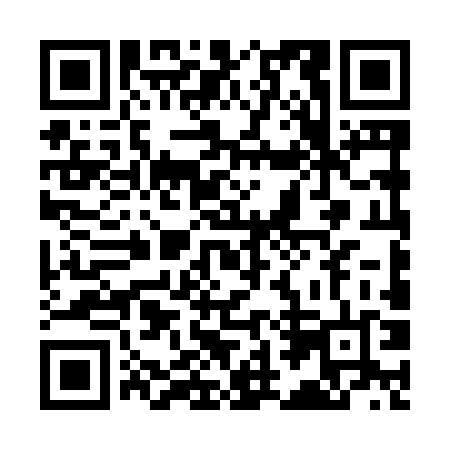 Ramadan times for Dhuy, BelgiumMon 11 Mar 2024 - Wed 10 Apr 2024High Latitude Method: Angle Based RulePrayer Calculation Method: Muslim World LeagueAsar Calculation Method: ShafiPrayer times provided by https://www.salahtimes.comDateDayFajrSuhurSunriseDhuhrAsrIftarMaghribIsha11Mon5:135:137:0212:503:586:396:398:2212Tue5:115:117:0012:503:596:416:418:2413Wed5:085:086:5812:504:006:436:438:2614Thu5:065:066:5612:504:016:446:448:2815Fri5:045:046:5412:494:026:466:468:3016Sat5:015:016:5112:494:036:486:488:3117Sun4:594:596:4912:494:046:496:498:3318Mon4:564:566:4712:484:056:516:518:3519Tue4:544:546:4512:484:066:536:538:3720Wed4:514:516:4312:484:076:546:548:3921Thu4:494:496:4012:484:086:566:568:4122Fri4:464:466:3812:474:096:576:578:4323Sat4:444:446:3612:474:106:596:598:4424Sun4:414:416:3412:474:117:017:018:4625Mon4:394:396:3112:464:127:027:028:4826Tue4:364:366:2912:464:137:047:048:5027Wed4:334:336:2712:464:147:067:068:5228Thu4:314:316:2512:454:147:077:078:5429Fri4:284:286:2312:454:157:097:098:5630Sat4:264:266:2012:454:167:107:108:5831Sun5:235:237:181:455:178:128:1210:001Mon5:205:207:161:445:188:148:1410:022Tue5:175:177:141:445:198:158:1510:043Wed5:155:157:121:445:208:178:1710:074Thu5:125:127:091:435:208:188:1810:095Fri5:095:097:071:435:218:208:2010:116Sat5:065:067:051:435:228:228:2210:137Sun5:045:047:031:435:238:238:2310:158Mon5:015:017:011:425:248:258:2510:179Tue4:584:586:591:425:248:268:2610:1910Wed4:554:556:561:425:258:288:2810:22